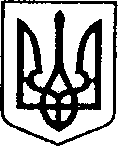   Ніжинська міська радаVІІ скликанняПротокол № 69   засідання постійної депутатської комісії з питань  земельних відносин, будівництва, архітектури, інвестиційного розвитку міста та децентралізації26.04.2017 р.                                                                                                                 66 кімната 	  Головуючий: Деркач А.П.Присутні члени комісії:  Ситнік О.Д.,                                             Тищенко В.В.,                                              Шалай О.В.,                                              Ющенко О.Г..                                      Відсутні члени комісії: Булигін М.М.,                                           Гриценко С.В.  Присутні:  Ващук М.І. (директор КП «ВАТПП»);Ворона Д.П. (начальник відділу інвестиційної діяльності та розвитку інфраструктури);Копилова Є. (головний спеціаліст сектора з питань претензійно-позовної роботи та запобігання корупції відділу юридично-кадрового забезпечення);Латарія М.Ю. (головний спеціаліст відділу земельних відносин);Луговик М.В. (спеціаліст відділу земельних відносин);Мироненко В.Б. (начальник відділу містобудування та архітектури);Нечваль О.М. (головний спеціаліст відділу організації роботи міської ради та її виконавчого комітету);Салогуб В.В. (секретар міської ради);СЛУХАЛИ:           Деркач А. П. (голова комісії);          З пропозицією затвердити розгляд питань порядку денного.ВИРІШИЛИ:           Підтримати розгляд питань порядку денного.ГОЛОСУВАЛИ: «за – 4», «проти – 0», «утримався – 0», «не голосував - 0».Порядок денний:Про продаж земельних ділянок несільськогосподарського призначення власникам об’єктів нерухомого майна, розміщеного на цих ділянках.Про надання дозволу на виготовлення проектів землеустрою щодо відведення земельної ділянки, надання дозволу на виготовлення технічної документації із землеустрою, припинення права користування на умовах оренди.Про поновлення договорів оренди земельних ділянок, внесення змін в рішення міської ради, надання дозволів на виготовлення проектів землеустрою щодо відведення земельних ділянок, затвердження проектів землеустрою та технічної документації, припинення права користування земельними ділянками, надання земельних ділянок юридичним особам.Про поновлення договорів оренди земельних ділянок, внесення змін в рішення міської ради, надання дозволів на виготовлення проектів землеустрою щодо відведення земельних ділянок, затвердження проектів землеустрою та технічної документації, припинення права користування земельними ділянками, надання земельних ділянок суб’єктам господарювання фізичним особам.Про затвердження проектів землеустрою щодо відведення земельних ділянок,  затвердження технічної документації із землеустрою та надання у приватну власність.Про організаційні заходи щодо підготовки документації (лотів) до продажу на земельних торгах земельних ділянок комунальної власності або прав на них в м.Ніжин.Про затвердження містобудівної документації «Проект внесення змін до генерального плану м. Ніжин Чернігівської області».Про затвердження містобудівної документації «План зонування території (зонінг) м. Ніжин Чернігівської області».Про вступ Ніжинської міської ради до Добровільного об’єднання органів місцевого самоврядування – Асоціації “Енергоефективні міста України”. Про затвердження схем розміщення платних місць для паркування транспортних засобів на вулично – шляховій мережі міста Ніжина. Про внесення змін в рішення Ніжинської міської ради VII скликання від 30-31 березня 2016 року № 31-9/2016 «Про затвердження розрахункових схем розміщення земельних ділянок для індивідуального житлового будівництва. Про припинення права користування земельними ділянками, надання дозволів на виготовлення землевпорядної документації щодо відведення земельних ділянок, надання згоди на поділ земельних ділянок, надання земельних ділянок юридичним особам.Про припинення права користування земельними ділянками, поновлення договорів оренди земельних ділянок, затвердження землевпорядної документації, надання земельних ділянок суб’єктам господарювання фізичним особам. Про затвердження проектів землеустрою щодо відведення земельних ділянок,  затвердження технічної документації із землеустрою та надання у приватну власність.Про затвердження технічної документації із землеустрою та надання у приватну власність та технічної документації із землеустрою щодо поділу земельної ділянки та надати в оренду, припинення права користування на умовах оренди земельною ділянкою. Про надання дозволу на виготовлення проектів землеустрою щодо відведення земельної ділянки. Про надання дозволу на виготовлення проектів землеустрою щодо відведення земельної ділянки,надання дозволу на виготовлення технічної документації із землеустрою, надання дозволу на виготовлення проектів землеустрою щодо відведення земельної ділянки зі зміною цільового призначення. Про надання дозволу на виготовлення проектів землеустрою щодо відведення земельної ділянки, внести зміни в рішення сесії. Про присвоєння адрес.Розгляд питань порядку денного:Про продаж земельних ділянок несільськогосподарського призначення власникам об’єктів нерухомого майна, розміщеного на цих ділянкахКартун Н.В. Бєловій Л.О.Нечваль О.І.  ПВКП фірмі «Кур’єр»СЛУХАЛИ: Деркач А.П. (голова комісії);ВИСТУПИЛИ: Латарія М.Ю. (головний спеціаліст відділу земельних відносин);ВИРІШИЛИ: підтримати проект рішення та винести на розгляд чергової сесії. ГОЛОСУВАЛИ: «за – 4», «проти – 0», «утримався – 0», «не голосував - 0».Про надання дозволу на виготовлення проектів землеустрою щодо відведення земельної ділянки, надання дозволу на виготовлення технічної документації із землеустрою, припинення права користування на умовах орендиГмира Н.О. СЛУХАЛИ: Деркач А.П. (голова комісії);ВИСТУПИЛИ: Латарія М.Ю. (головний спеціаліст відділу земельних відносин);ВИРІШИЛИ: на розгляд сесії.Кучеренку Т.М. СЛУХАЛИ: Деркач А.П. (голова комісії);ВИСТУПИЛИ: Латарія М.Ю. (головний спеціаліст відділу земельних відносин);ВИРІШИЛИ: відмовити (є власники на дану земельну ділянку).Пономаренку П.П. СЛУХАЛИ: Деркач А.П. (голова комісії);ВИСТУПИЛИ: Латарія М.Ю. (головний спеціаліст відділу земельних відносин);ВИРІШИЛИ: відмовити (зауваження відділу містобудування та архітектури).Власенку С.В. СЛУХАЛИ: Деркач А.П. (голова комісії);ВИСТУПИЛИ: Латарія М.Ю. (головний спеціаліст відділу земельних відносин);ВИРІШИЛИ: 1) на розгляд сесії;ГОЛОСУВАЛИ: «за – 1», «проти – 1», «утримався – 3», «не голосував - 0».2) на доопрацювання (до моменту прийняття проекту рішення «Про затвердження містобудівної документації «План зонування території (зонінг) м. Ніжин Чернігівської області»)ГОЛОСУВАЛИ: «за – 4», «проти – 0», «утримався – 1», «не голосував - 0».3) проект рішення «Про затвердження містобудівної документації «План зонування території (зонінг) м. Ніжин Чернігівської області» розглянути першим питанням порядку денного 23 чергової сесії Ніжинської міської ради.ГОЛОСУВАЛИ: «за – 5», «проти – 0», «утримався – 0», «не голосував - 0».Серідко Б.О.Сластьон М.Г. СЛУХАЛИ: Деркач А.П. (голова комісії);ВИСТУПИЛИ: Латарія М.Ю. (головний спеціаліст відділу земельних відносин);ВИРІШИЛИ: підтримати п. 1.5, п. 1.6.Донець В.М. СЛУХАЛИ: Деркач А.П. (голова комісії);ВИСТУПИЛИ: Латарія М.Ю. (головний спеціаліст відділу земельних відносин);ВИРІШИЛИ: відмовити (зауваження відділу містобудування та архітектури);ГОЛОСУВАЛИ: «за – 4», «проти – 0», «утримався – 1», «не голосував - 0».Левченко О.М. Примушко Л.М. СЛУХАЛИ: Деркач А.П. (голова комісії);ВИСТУПИЛИ: Латарія М.Ю. (головний спеціаліст відділу земельних відносин);ВИРІШИЛИ: підтримати п. 1.8, п. 1.9.Бойко О.В. СЛУХАЛИ: Деркач А.П. (голова комісії);ВИСТУПИЛИ: Латарія М.Ю. (головний спеціаліст відділу земельних відносин);ВИРІШИЛИ: відмовити (висновок відділу містобудування та архітектури).Топтуну Д.А. СЛУХАЛИ: Деркач А.П. (голова комісії);ВИСТУПИЛИ: Латарія М.Ю. (головний спеціаліст відділу земельних відносин);ВИРІШИЛИ: на доопрацювання відділу земельних відносин. Некрасовій Н.П. СЛУХАЛИ: Деркач А.П. (голова комісії);ВИСТУПИЛИ: Латарія М.Ю. (головний спеціаліст відділу земельних відносин);ВИРІШИЛИ: підтримати (повідомити заявника про те, що дана земельна ділянка знаходиться в археологічній зоні міста Ніжина). ГОЛОСУВАЛИ: «за – 5», «проти – 0», «утримався – 0», «не голосував - 0».Коваленко Л.І. Коваленко Л.І. Пархоменко М.А. Пархоменко М.А. Скворцовій Л.Р. Луценку Г.М.СЛУХАЛИ: Деркач А.П. (голова комісії);ВИСТУПИЛИ: Латарія М.Ю. (головний спеціаліст відділу земельних відносин);ВИРІШИЛИ: підтримати пункти: 1.13 – 1.18.Стефановському О.В. СЛУХАЛИ: Деркач А.П. (голова комісії);ВИСТУПИЛИ: Латарія М.Ю. (головний спеціаліст відділу земельних відносин);ВИРІШИЛИ: відмовити (є право власності на дану земельну ділянку). Мазуну А.Г. СЛУХАЛИ: Деркач А.П. (голова комісії);ВИСТУПИЛИ: Латарія М.Ю. (головний спеціаліст відділу земельних відносин);ВИРІШИЛИ: на розгляд сесії.Охонько С.М. СЛУХАЛИ: Деркач А.П. (голова комісії);ВИСТУПИЛИ: Латарія М.Ю. (головний спеціаліст відділу земельних відносин);ВИРІШИЛИ: 1) переголосувати;ГОЛОСУВАЛИ: «за – 4», «проти – 0», «утримався – 1», «не голосував - 0».2) підтримати ГОЛОСУВАЛИ: «за – 2», «проти – 0», «утримався – 3», «не голосував - 0».     3.1 Дьоміну В.В. 3.2 Настич І.І. 4.1 Настич І.І.СЛУХАЛИ: Деркач А.П. (голова комісії);ВИСТУПИЛИ: Латарія М.Ю. (головний спеціаліст відділу земельних відносин);ВИРІШИЛИ: підтримати п. 3.1, п. 3.2, п. 4.1.Про поновлення договорів оренди земельних ділянок, внесення змін в рішення міської ради, надання дозволів на виготовлення проектів землеустрою щодо відведення земельних ділянок, затвердження проектів землеустрою та технічної документації, припинення права користування земельними ділянками, надання земельних ділянок юридичним особам1.1. публічному акціонерному товариству “Екологія” 1.2. публічному акціонерному товариству “Екологія” 1.3. товариству з обмеженою відповідальністю “Виробничо-комерційна фірма “Укрторгбудматеріали” 1.4. товариству з обмеженою відповідальністю “Дружба-Нова” СЛУХАЛИ: Деркач А.П. (голова комісії);ВИСТУПИЛИ: Латарія М.Ю. (головний спеціаліст відділу земельних відносин);ВИРІШИЛИ: підтримати пункти: 1.1, 1.2, 1.3, 1.4.1.5. товариству з обмеженою відповідальністю “Виробничо-комерційна фірма “Дім” СЛУХАЛИ: Деркач А.П. (голова комісії);ВИСТУПИЛИ: Латарія М.Ю. (головний спеціаліст відділу земельних відносин);Надійшла заява про зняття з розгляду даного питання. ВИРІШИЛИ: зняти з розгляду, відповідно до заяви. 2. Надати дозвіл:2.1. товариству з обмеженою відповідальністю “Девон” 2.2. комунальному підприємству “Виробниче управління комунального господарства” 2.3. Ніжинській міській централізованій бібліотечній системі 2.4. об’єднанню співвласників багатоквартирного будинку “Синяківське” 2.5. комунальному лікувально-профілактичному закладу “Ніжинська центральна міська лікарня ім. М.Галицького” 2.6. Ніжинському краєзнавчому музею імені Івана Спаського Ніжинської міської ради 2.7. Ніжинському краєзнавчому музею імені Івана Спаського Ніжинської міської ради 2.8. Ніжинському краєзнавчому музею імені Івана Спаського Ніжинської міської ради СЛУХАЛИ: Деркач А.П. (голова комісії);ВИСТУПИЛИ: Латарія М.Ю. (головний спеціаліст відділу земельних відносин);ВИРІШИЛИ: підтримати пункти: 2.1 – 2.8.2.9. Ніжинському краєзнавчому музею імені Івана Спаського Ніжинської міської ради Чернігівської області СЛУХАЛИ: Деркач А.П. (голова комісії);ВИСТУПИЛИ: Латарія М.Ю. (головний спеціаліст відділу земельних відносин);Зазначив, що даний пункт потрібно виключити з проекту рішення. 3. Надати:3.1. товариству з обмеженою відповідальністю “Весмар” СЛУХАЛИ: Деркач А.П. (голова комісії);ВИСТУПИЛИ: Латарія М.Ю. (головний спеціаліст відділу земельних відносин);ВИРІШИЛИ: підтримати.4. Поновити договір оренди:4.1. товариству з обмеженою відповідальністю “Рік” у поновленні договору оренди земельної ділянки.СЛУХАЛИ: Деркач А.П. (голова комісії);ВИСТУПИЛИ: Латарія М.Ю. (головний спеціаліст відділу земельних відносин);ВИРІШИЛИ: відмовити (за рекомендацією земельної комісії).          4.2. товариству з обмеженою відповідальністю “Ніжинготторг” 4.3. Ніжинській районній спілці споживчих товариств 5. Затвердити:5.1. товариству з обмеженою відповідальністю “Дружба-Нова” 5.2. управлінню освіти Ніжинської міської ради  .СЛУХАЛИ: Деркач А.П. (голова комісії);ВИСТУПИЛИ: Латарія М.Ю. (головний спеціаліст відділу земельних відносин);ВИРІШИЛИ: підтримати пункти: 4.2 – 5.2.6. Внести зміни до:6.1. пункту 8. Договору оренди земельної ділянки товариством з обмеженою відповідальністю “Ніжинський коопринок” 7. Надати згоду:7.1. публічному акціонерному товариству “Акціонерний комерційний промислово-інвестиційний банк” СЛУХАЛИ: Деркач А.П. (голова комісії);ВИСТУПИЛИ: Латарія М.Ю. (головний спеціаліст відділу земельних відносин);ВИРІШИЛИ: підтримати п. 6.1, п. 7.1.Про поновлення договорів оренди земельних ділянок, внесення змін в рішення міської ради, надання дозволів на виготовлення проектів землеустрою щодо відведення земельних ділянок, затвердження проектів землеустрою та технічної документації, припинення права користування земельними ділянками, надання земельних ділянок суб’єктам господарювання фізичним особамПрипинити право:Голобородьку Анатолію Віталійовичу СЛУХАЛИ: Деркач А.П. (голова комісії);ВИСТУПИЛИ: Латарія М.Ю. (головний спеціаліст відділу земельних відносин);ВИРІШИЛИ: підтримати.1.2. Іценку Сергію Васильовичу СЛУХАЛИ: Деркач А.П. (голова комісії);ВИСТУПИЛИ: Латарія М.Ю. (головний спеціаліст відділу земельних відносин);ВИРІШИЛИ: зняти з розгляду (у зв’язку зміною цільового призначення даної земельної ділянки).Надати дозвіл:2.1. Ткачу Володимиру Івановичу 2.2. Іценку Сергію Васильовичу 2.3. Кутузову Валентину Васильовичу СЛУХАЛИ: Деркач А.П. (голова комісії);ВИСТУПИЛИ: Латарія М.Ю. (головний спеціаліст відділу земельних відносин);ВИРІШИЛИ: підтримати пункти: 2.1, 2.2, 2.3.Поновити договір оренди:3.1. Походні Оксані Валентинівні 3.2. Походні Оксані Валентинівні СЛУХАЛИ: Деркач А.П. (голова комісії);ВИСТУПИЛИ: Латарія М.Ю. (головний спеціаліст відділу земельних відносин);ВИРІШИЛИ: на розгляд сесії п. 3.1, п. 3.2.3.3. Остапенку Олександру Валерійовичу СЛУХАЛИ: Деркач А.П. (голова комісії);Виступив із пропозицією додати до даного пункту «до моменту початку будівництва Ніжинського коопринку». ВИСТУПИЛИ: Латарія М.Ю. (головний спеціаліст відділу земельних відносин);ВИРІШИЛИ: підтримати із пропозиціями голови комісії Деркача А.П. 3.4. Іващенку Роберту Івановичу 3.5. Бовкун Ларисі Іванівні СЛУХАЛИ: Деркач А.П. (голова комісії);ВИСТУПИЛИ: Латарія М.Ю. (головний спеціаліст відділу земельних відносин);ВИРІШИЛИ: на розгляд сесії п. 3.4, п. 3.5.3.6. Кузубу Юрію Олеговичу СЛУХАЛИ: Деркач А.П. (голова комісії);ВИСТУПИЛИ: Латарія М.Ю. (головний спеціаліст відділу земельних відносин);ВИРІШИЛИ: підтримати. Надати згоду:Копиці Анатолію Олександровичу СЛУХАЛИ: Деркач А.П. (голова комісії);ВИСТУПИЛИ: Латарія М.Ю. (головний спеціаліст відділу земельних відносин);ВИРІШИЛИ: підтримати. Надати:5.1. Красновиду Сергію Вікторовичу СЛУХАЛИ: Деркач А.П. (голова комісії);ВИСТУПИЛИ: Латарія М.Ю. (головний спеціаліст відділу земельних відносин);ВИРІШИЛИ: 1) переголосувати;ГОЛОСУВАЛИ: «за – 5», «проти – 0», «утримався – 0», «не голосував - 0».2) на розгляд сесії;ГОЛОСУВАЛИ: «за – 4», «проти – 0», «утримався – 1», «не голосував - 0».Про затвердження проектів землеустрою щодо відведення земельних ділянок,  затвердження технічної документації із землеустрою та надання у приватну власність1. Затвердити проект землеустрою щодо відведення земельної ділянки:1.1. Гілю Олександру Едуардовичу 1.2. Кедрову Борису Юрійовичу 1.3. Сутулі Тетяні Петрівні 1.4. Скороход Вячеслав Володимировичу 1.5. Волковській Ганні Василівні 2. Затвердити:2.1. Шкурку Миколі Пантелійовичу 3. Затвердити технічну документацію із землеустрою щодо встановлення (відновлення) меж земельної ділянки та передати безоплатно у власність:3.1. Марченку Василю Порфиловичу 3.2. Морозу Василю Михайловичу 3.3. Саєнку Олександру Віталійовичу 3.4. Сірик Валентині Олексіївні та Бойко Ользі Віталіївні СЛУХАЛИ: Деркач А.П. (голова комісії);ВИСТУПИЛИ: Латарія М.Ю. (головний спеціаліст відділу земельних відносин);ВИРІШИЛИ: підтримати пункти: 1.1 – 3.4.3.5. Барану Андрію Миколайовичу, Петрукович Ользі Миколаївні СЛУХАЛИ: Деркач А.П. (голова комісії);ВИСТУПИЛИ: Латарія М.Ю. (головний спеціаліст відділу земельних відносин);ВИРІШИЛИ: на доопрацювання (археологічна зона).3.6. Раднянко Олені Григорівні 3.7. Пашкевич Ользі ПетрівніСЛУХАЛИ: Деркач А.П. (голова комісії);ВИСТУПИЛИ: Латарія М.Ю. (головний спеціаліст відділу земельних відносин);ВИРІШИЛИ: підтримати п. 3.6, п. 3.7.Про організаційні заходи щодо підготовки документації (лотів) до продажу на земельних торгах земельних ділянок комунальної власності або прав на них в м.НіжинСЛУХАЛИ: Деркач А.П. (голова комісії);ВИСТУПИЛИ: Латарія М.Ю. (головний спеціаліст відділу земельних відносин);ВИРІШИЛИ: винести даний проект рішення  на розгляд сесії. Про затвердження містобудівної документації «Проект внесення змін до генерального плану м. Ніжин Чернігівської області»СЛУХАЛИ: Деркач А.П. (голова комісії);ВИСТУПИЛИ: Мироненко В.Б. (начальник відділу містобудування та архітектури);ВИРІШИЛИ: підтримати даний проект рішення.Про затвердження містобудівної документації «План зонування території (зонінг) м. Ніжин Чернігівської області»СЛУХАЛИ: Деркач А.П. (голова комісії);ВИСТУПИЛИ: Мироненко В.Б. (начальник відділу містобудування та архітектури);ВИРІШИЛИ: підтримати даний проект рішення. Про вступ Ніжинської міської ради до Добровільного об’єднання органів місцевого самоврядування – Асоціації “Енергоефективні міста України”СЛУХАЛИ: Деркач А.П. (голова комісії);ВИСТУПИЛИ: Ворона Д.П. (начальник відділу інвестиційної діяльності та розвитку інфраструктури);Виступив із проханням внести з голосу в порядок денний пленарного засідання сесії проект рішення «Про внесення змін до Міської цільової програми з виконання власних повноважень Ніжинської міської ради».ВИРІШИЛИ: підтримати проект рішення «Про вступ Ніжинської міської ради до Добровільного об’єднання органів місцевого самоврядування – Асоціації “Енергоефективні міста України» та внести з голосу проект рішення «Про внесення змін до Міської цільової програми з виконання власних повноважень Ніжинської міської ради».ГОЛОСУВАЛИ: «за – 5», «проти – 0», «утримався – 0», «не голосував - 0». Про затвердження схем розміщення платних місць для паркування транспортних засобів на вулично – шляховій мережі міста НіжинаСЛУХАЛИ: Деркач А.П. (голова комісії);ВИСТУПИЛИ: Шалай О.В. (член комісії);ВИРІШИЛИ: на розгляд сесії.ГОЛОСУВАЛИ: «за – 5», «проти – 0», «утримався – 0», «не голосував - 0». Про внесення змін в рішення Ніжинської міської ради VII скликання від 30-31 березня 2016 року № 31-9/2016 «Про затвердження розрахункових схем розміщення земельних ділянок для індивідуального житлового будівництваСЛУХАЛИ: Деркач А.П. (голова комісії);ВИСТУПИЛИ: Мироненко В.Б. (начальник відділу містобудування та архітектури);ВИРІШИЛИ: підтримати.ГОЛОСУВАЛИ: «за – 5», «проти – 0», «утримався – 0», «не голосував - 0». Про припинення права користування земельними ділянками, надання дозволів на виготовлення землевпорядної документації щодо відведення земельних ділянок, надання згоди на поділ земельних ділянок, надання земельних ділянок юридичним особам1.1. комунальному підприємству “Графський парк” 1.2. комунальному підприємству “Графський парк” 1.3. комунальному підприємству “Житлово-експлуатаційна контора “Південна” 1.4. товариству з обмеженою відповідальністю фірма “Медіум ЛТД”           2.1. комунальному підприємству “Керуюча компанія “Північна” 2.2. публічному акціонерному товариству “Укртелеком” 2.3. публічному акціонерному товариству “Укртелеком” 2.4. публічному акціонерному товариству “Чернігівобленерго” 2.5. публічному акціонерному товариству “Чернігівобленерго” 2.6. публічному акціонерному товариству “Чернігівобленерго” 2.7. публічному акціонерному товариству “Чернігівобленерго” 2.8. публічному акціонерному товариству “Чернігівобленерго” 2.9. публічному акціонерному товариству “Чернігівобленерго” 2.10. публічному акціонерному товариству “Чернігівобленерго” 2.11. публічному акціонерному товариству “Чернігівобленерго” 2.12. публічному акціонерному товариству “Чернігівобленерго” 2.13. публічному акціонерному товариству “Чернігівобленерго” 2.14. публічному акціонерному товариству “Чернігівобленерго” 2.15. публічному акціонерному товариству “Чернігівобленерго” 2.16. публічному акціонерному товариству “Чернігівобленерго” 2.17. публічному акціонерному товариству “Чернігівобленерго” 2.18. публічному акціонерному товариству “Чернігівобленерго” 2.19. комунальному лікувально-профілактичному закладу “Ніжинська центральна міська лікарня ім. М.Галицького” 2.20. товариству з обмеженою відповідальністю фірма “Лакс” СЛУХАЛИ: Деркач А.П. (голова комісії);ВИСТУПИЛИ: Латарія М.Ю. (головний спеціаліст відділу земельних відносин);ВИРІШИЛИ: підтримати пункти: 1.1 – 2.20.ГОЛОСУВАЛИ: «за – 5», «проти – 0», «утримався – 0», «не голосував - 0».2.21. товариству з обмеженою відповідальністю “Фабрика “Деснянка” СЛУХАЛИ: Деркач А.П. (голова комісії);ВИСТУПИЛИ: Латарія М.Ю. (головний спеціаліст відділу земельних відносин);ВИРІШИЛИ: відмовити (зауваження відділу юридично-кадрового забезпечення).2.22. об’єднанню співвласників багатоквартирного будинку “Остерська фортеця” 3. Надати:3.1. комунальному підприємству “Виробниче управління комунального господарства” 3.2. комунальному підприємству “Виробниче управління комунального господарства” 4. Надати згоду:4.1. комунальному підприємству „Оренда комунального майна” 4.2. комунальному підприємству “Ніжинське управління водопровідно-каналізаційного господарства” СЛУХАЛИ: Деркач А.П. (голова комісії);ВИСТУПИЛИ: Латарія М.Ю. (головний спеціаліст відділу земельних відносин);ВИРІШИЛИ: підтримати п. 2.22, п. 3.1, п. 3.1, п. 4.1, п. 4.2. Про припинення права користування земельними ділянками, поновлення договорів оренди земельних ділянок, затвердження землевпорядної документації, надання земельних ділянок суб’єктам господарювання фізичним особамПрипинити право:1.1. Литовченко Надії Яківні СЛУХАЛИ: Деркач А.П. (голова комісії);ВИСТУПИЛИ: Латарія М.Ю. (головний спеціаліст відділу земельних відносин);ВИРІШИЛИ:1) переголосувати;ГОЛОСУВАЛИ: «за – 5», «проти – 0», «утримався – 0», «не голосував - 0».2) на доопрацювання;ГОЛОСУВАЛИ: «за – 5», «проти – 0», «утримався – 0», «не голосував - 0».2. Поновити договір оренди:2.1. Лук’янченко Ірині Володимирівні та Загній Володимиру Івановичу СЛУХАЛИ: Деркач А.П. (голова комісії);ВИСТУПИЛИ: Латарія М.Ю. (головний спеціаліст відділу земельних відносин);ВИРІШИЛИ: підтримати. ГОЛОСУВАЛИ: «за – 4», «проти – 0», «утримався – 1», «не голосував - 0».2.2. Загній Володимиру Івановичу та Лук’янченко Ірині Володимирівні СЛУХАЛИ: Деркач А.П. (голова комісії);ВИСТУПИЛИ: Латарія М.Ю. (головний спеціаліст відділу земельних відносин);ВИРІШИЛИ: підтримати. ГОЛОСУВАЛИ: «за – 4», «проти – 0», «утримався – 1», «не голосував - 0».2.3. Котляревському Григорію Вікторовичу 2.4. Котляревському Григорію Вікторовичу СЛУХАЛИ: Деркач А.П. (голова комісії);ВИСТУПИЛИ: Латарія М.Ю. (головний спеціаліст відділу земельних відносин);ВИРІШИЛИ: підтримати п. 2.3, п. 2.4. 2.5. Кравченко Тетяні Василівні СЛУХАЛИ: Деркач А.П. (голова комісії);ВИСТУПИЛИ: Латарія М.Ю. (головний спеціаліст відділу земельних відносин);ВИРІШИЛИ: на голосування ставили пропозицію підтримати, яка не набрала необхідної кількості голосів. ГОЛОСУВАЛИ: «за – 3», «проти – 0», «утримався – 2», «не голосував - 0».2.6. Прокопенко Ірині Петрівні СЛУХАЛИ: Деркач А.П. (голова комісії);Виступив із пропозицією поновити договір оренди  терміном на 6 місяців. ВИСТУПИЛИ: Латарія М.Ю. (головний спеціаліст відділу земельних відносин);ВИРІШИЛИ: 1) поновити договір оренди терміном на 6 місяців;2) рекомендувати відділу інспекції з благоустрою провести огляд зовнішнього вигляду павільйону, який розміщений за адресою                     вул. Шевченка, 118-ЗГОЛОСУВАЛИ: «за – 5», «проти – 0», «утримався – 0», «не голосував - 0».2.7. Іценку Григорію Миколайовичу 2.8. Іценку Григорію Миколайовичу СЛУХАЛИ: Деркач А.П. (голова комісії);ВИСТУПИЛИ: Латарія М.Ю. (головний спеціаліст відділу земельних відносин);ВИРІШИЛИ: поновити договір оренди терміном на 6 місяців. ГОЛОСУВАЛИ: «за – 5», «проти – 0», «утримався – 0», «не голосував - 0».2.9. Карпенку Віталію Олексійовичу СЛУХАЛИ: Деркач А.П. (голова комісії);ВИСТУПИЛИ: Латарія М.Ю. (головний спеціаліст відділу земельних відносин);ВИРІШИЛИ: поновити договір оренди терміном на 6 місяців. ГОЛОСУВАЛИ: «за – 5», «проти – 0», «утримався – 0», «не голосував - 0».3. Надати:3.1. Тарасенку Віталію Федотовичу та громадянці Сердюк Зої Петрівні 4. Затвердити:4.1. Бунчуку Віталію Вікторовичу 4.2. Матюховій Крістіні Віталіївні 4.3. Матюховій Крістіні Віталіївні СЛУХАЛИ: Деркач А.П. (голова комісії);ВИСТУПИЛИ: Латарія М.Ю. (головний спеціаліст відділу земельних відносин);ВИРІШИЛИ: підтримати пункти: 3.1, 4.1, 4.2, 4.3.ГОЛОСУВАЛИ: «за – 5», «проти – 0», «утримався – 0», «не голосував - 0». Про затвердження проектів землеустрою щодо відведення земельних ділянок,  затвердження технічної документації із землеустрою та надання у приватну власність1. Затвердити технічну документацію із землеустрою щодо встановлення (відновлення) меж земельної ділянки та передати безоплатно у власність:1.1. Івжич Валентині Пантеліївні 1.2. Івжич Валентині Пантеліївні 1.3. Ринді Володимиру Івановичу 1.4. Примушко Людмила Миколаївна 2. Затвердити проект землеустрою щодо відведення земельної ділянки:2.1. Голобородько Юлії Володимирівни 2.2. Муромець Олексію Миколайовичу 2.3. Некрашевич Роману Сергійовичу 2.4. Зубко Наталії Олексіївні 2.5. Кошелівській Вірі Григорівні 2.6. Царенку Юрію Івановичу 2.7. Кирієнко Василю Степановичу СЛУХАЛИ: Деркач А.П. (голова комісії);ВИСТУПИЛИ: Латарія М.Ю. (головний спеціаліст відділу земельних відносин);ВИРІШИЛИ: підтримати проект рішення.ГОЛОСУВАЛИ: «за – 5», «проти – 0», «утримався – 0», «не голосував - 0». Про затвердження технічної документації із землеустрою та надання у приватну власність та технічної документації із землеустрою щодо поділу земельної ділянки та надати в оренду, припинення права користування на умовах оренди земельною ділянкоюЗатвердити технічну документацію із землеустрою щодо встановлення   (відновлення) меж земельної ділянки та передати безоплатно у власність:Давиденко Парасковії Микитівні та Давиденку Миколі Максимовичу СЛУХАЛИ: Деркач А.П. (голова комісії);ВИСТУПИЛИ: Латарія М.Ю. (головний спеціаліст відділу земельних відносин);ВИРІШИЛИ: підтримати.2. Припинити право користування на умовах оренди земельною ділянкою:2.1. Пархоменку Сергію Васильовичу СЛУХАЛИ: Деркач А.П. (голова комісії);ВИСТУПИЛИ: Латарія М.Ю. (головний спеціаліст відділу земельних відносин);ВИРІШИЛИ: на розгляд сесії.3. Затвердити технічну документацію із землеустрою щодо поділу           земельної ділянки та надати в оренду:3.1. Пархоменку Сергію Васильовичу 3.2. Пархоменку Сергію Васильовичу 3.3. Пархоменку Сергію Васильовичу СЛУХАЛИ: Деркач А.П. (голова комісії);ВИСТУПИЛИ: Латарія М.Ю. (головний спеціаліст відділу земельних відносин);ВИРІШИЛИ: на розгляд сесії п. 3.1, п. 3.2, п. 3.3. Про надання дозволу на виготовлення проектів землеустрою щодо відведення земельної ділянки1. Надати дозвіл на виготовлення проекту землеустрою щодо відведення у власність земельної ділянки: 1.1. Новік Олександрі Федорівні СЛУХАЛИ: Деркач А.П. (голова комісії);ВИСТУПИЛИ: Латарія М.Ю. (головний спеціаліст відділу земельних відносин);ВИРІШИЛИ: на доопрацювання. 1.2. Селезько Ользі Захарівні 1.3. Майбороді Руслані Володимирівні СЛУХАЛИ: Деркач А.П. (голова комісії);ВИСТУПИЛИ: Латарія М.Ю. (головний спеціаліст відділу земельних відносин);ВИРІШИЛИ: підтримати п. 1.2, п. 1.3. Гавриленку Петру Михайловичу СЛУХАЛИ: Деркач А.П. (голова комісії);ВИСТУПИЛИ: Латарія М.Ю. (головний спеціаліст відділу земельних відносин);ВИРІШИЛИ: відмовити (зауваження відділу містобудування та архітектури).1.5. Барило Сергію Віталійовичу та Барило Наталії Миколаївні СЛУХАЛИ: Деркач А.П. (голова комісії);ВИСТУПИЛИ: Латарія М.Ю. (головний спеціаліст відділу земельних відносин);ВИРІШИЛИ: відмовити (використане право на приватизацію). Про надання дозволу на виготовлення проектів землеустрою щодо відведення земельної ділянки,надання дозволу на виготовлення технічної документації із землеустрою, надання дозволу на виготовлення проектів землеустрою щодо відведення земельної ділянки зі зміною цільового призначенняНадати дозвіл на виготовлення проекту землеустрою щодо відведення у власність земельної ділянки:Андрієць Сергію Вікторовичу СЛУХАЛИ: Деркач А.П. (голова комісії);ВИСТУПИЛИ: Латарія М.Ю. (головний спеціаліст відділу земельних відносин);ВИРІШИЛИ: на розгляд сесії.ГОЛОСУВАЛИ: «за – 5», «проти – 0», «утримався – 0», «не голосував - 0». Колесник Оксані АнатоліївніСЛУХАЛИ: Деркач А.П. (голова комісії);ВИСТУПИЛИ: Латарія М.Ю. (головний спеціаліст відділу земельних відносин);ВИРІШИЛИ: відмовити (є заява на дану земельну ділянку).ГОЛОСУВАЛИ: «за – 5», «проти – 0», «утримався – 0», «не голосував - 0».        1.3. Терещенко Олександру Олександровичу 1.4. Галасю Федору Миколайовичу.СЛУХАЛИ: Деркач А.П. (голова комісії);ВИСТУПИЛИ: Латарія М.Ю. (головний спеціаліст відділу земельних відносин);ВИРІШИЛИ: зняти з розгляду п. 1.3 та п. 1.4, відповідно до звернень заявників. ГОЛОСУВАЛИ: «за – 5», «проти – 0», «утримався – 0», «не голосував - 0».1.5. Борисенку  Олександру Володимировичу СЛУХАЛИ: Деркач А.П. (голова комісії);ВИСТУПИЛИ: Латарія М.Ю. (головний спеціаліст відділу земельних відносин);ВИРІШИЛИ: підтримати. ГОЛОСУВАЛИ: «за – 5», «проти – 0», «утримався – 0», «не голосував - 0».1.6. Щербині Лілії Володимирівни 1.7. Дворник Тетяні Миколаївні 1.8. Щербині Лілії Володимирівни 1.9. Дворник Тетяні Миколаївні СЛУХАЛИ: Деркач А.П. (голова комісії);ВИСТУПИЛИ: Латарія М.Ю. (головний спеціаліст відділу земельних відносин);ВИРІШИЛИ: на доопрацювання пункти: 1.6, 1.7, 1.8, 1.9 (до моменту розробки розрахункової схеми).ГОЛОСУВАЛИ: «за – 5», «проти – 0», «утримався – 0», «не голосував - 0».2. Надати дозвіл на виготовлення технічної документації із землеустрою щодо встановлення (відновлення) меж земельної ділянки для передачі її у власність:2.1. Черненку  Сергію Михайловичу 3. Надати дозвіл:3.1.  Малюзі Віталію Валерійовичу СЛУХАЛИ: Деркач А.П. (голова комісії);ВИСТУПИЛИ: Латарія М.Ю. (головний спеціаліст відділу земельних відносин);ВИРІШИЛИ: підтримати пункти: 2.1, 3.1. ГОЛОСУВАЛИ: «за – 5», «проти – 0», «утримався – 0», «не голосував - 0». Про надання дозволу на виготовлення проектів землеустрою щодо відведення земельної ділянки, внести зміни в рішення сесіїНадати дозвіл на виготовлення проекту землеустрою щодо відведення у власність земельної ділянки:Хлібик Василю Васильовичу СЛУХАЛИ: Деркач А.П. (голова комісії);ВИСТУПИЛИ: Латарія М.Ю. (головний спеціаліст відділу земельних відносин);ВИРІШИЛИ: на доопрацювання відділу земельних відносин. ГОЛОСУВАЛИ: «за – 4», «проти – 0», «утримався – 0», «не голосував - 0».Рубан Надії Володимирівні СЛУХАЛИ: Деркач А.П. (голова комісії);ВИСТУПИЛИ: Латарія М.Ю. (головний спеціаліст відділу земельних відносин);ВИРІШИЛИ: відмовити (зауваження відділу містобудування та архітектури). Роман Марії Петрівні СЛУХАЛИ: Деркач А.П. (голова комісії);ВИСТУПИЛИ: Латарія М.Ю. (головний спеціаліст відділу земельних відносин);ВИРІШИЛИ: відмовити (зауваження відділу містобудування та архітектури – археологічна зона). Ткаченко Катерині Іванівні СЛУХАЛИ: Деркач А.П. (голова комісії);ВИСТУПИЛИ: Латарія М.Ю. (головний спеціаліст відділу земельних відносин);ВИРІШИЛИ: відмовити (зауваження відділу містобудування та архітектури – археологічна зона). Шмаровоз Геннадію Івановичу СЛУХАЛИ: Деркач А.П. (голова комісії);ВИСТУПИЛИ: Латарія М.Ю. (головний спеціаліст відділу земельних відносин);ВИРІШИЛИ: відмовити (зауваження відділу містобудування та архітектури – санітарна  зона). Левченко Тетяні Петрівні, Іващенко Оксані Петрівні та Гавриленко Ганні Яківні  СЛУХАЛИ: Деркач А.П. (голова комісії);ВИСТУПИЛИ: Латарія М.Ю. (головний спеціаліст відділу земельних відносин);Про те, що надійшло повідомлення від заявника щодо зняття з розгляду даного пункту. ВИРІШИЛИ: зняти з розгляду, відповідно до звернення заявника. Штепурі Тетяні Іванівні СЛУХАЛИ: Деркач А.П. (голова комісії);ВИСТУПИЛИ: Латарія М.Ю. (головний спеціаліст відділу земельних відносин);ВИРІШИЛИ: відмовити (невідповідність поданих документів). ГОЛОСУВАЛИ: «за – 4», «проти – 0», «утримався – 0», «не голосував - 0».1.8. Горлач Віктору Олексійовичу СЛУХАЛИ: Деркач А.П. (голова комісії);ВИСТУПИЛИ: Латарія М.Ю. (головний спеціаліст відділу земельних відносин);ВИРІШИЛИ: відмовити (зауваження відділу містобудування та архітектури). ГОЛОСУВАЛИ: «за – 4», «проти – 0», «утримався – 0», «не голосував - 0».Внести зміни:2.1. В п.1.7. рішення Ніжинської міської ради №46-18/2016 від 24 листопада 2016 року в частині площі і викласти його в наступній редакції:«1. Надати дозвіл на виготовлення проекту землеустрою щодо відведення у власність земельної ділянки:1.7. Коту Анатолію Андрійовичу СЛУХАЛИ: Деркач А.П. (голова комісії);ВИСТУПИЛИ: Латарія М.Ю. (головний спеціаліст відділу земельних відносин);ВИРІШИЛИ: підтримати.  Про присвоєння адрес1. Присвоїти адреси: 1.1. Державної фіскальної служби у Чернігівській області – м.Ніжин, вулиця Покровська земельна ділянка 9 «а».1.2. Ніжинська комплексна дитячо-юнацька спортивна школа  - м.Ніжин, вулиця Московська,  будівля 5 «в» замість  м.Ніжин, вулиця Московська , 5.1.3. Внести зміни до пункту 1.7. рішення 20 сесії VII скликання Ніжинської міської ради від 26 січня 2017 року №17-20/2017 «Про присвоєння адрес» 1.4 Пархоменку Сергію Васильовичу1.5. вул. Ніжинозерська, 55 1.6. Панасенка Сергія Володимировича – м.Ніжин, вулиця Прилуцька, 154 замість м.Ніжин, вулиця Прилуцька,156. 1.7. Бунчуку Віталію Вікторовичу та на якій розміщений його власний магазин – м.Ніжин, вулиця Шевченка , 92 замість  м.Ніжин, вулиця  Шевченка, 90.1.8. Сурмачевській Світлані Василівні для будівництва та обслуговування житлового будинку , господарських будівель та споруд- м.Ніжин, вулиця Дачна, земельна ділянка №17 «а».1.9.комунального лікувально-профілактичного закладу «Ніжинська центральна міська лікарня ім.М.Галицького» - м.Ніжин, вулиця Московська, 21 «а», блок «А», приміщення «1», замість м.Ніжин,вулиця Московська, 21 «а».1.10. комунального лікувально-профілактичного закладу «Ніжинська центральна міська лікарня ім.М.Галицького» - м.Ніжин, вулиця Московська, 21 «а», блок «Б», приміщеня «4», замість м.Ніжин, вулиця Московська, 21 «а».1.11. приватного підприємства «Ротонда-К» - м.Ніжин, вулиця Носівський шлях, будівля 52 «к», замість м.Ніжин вулиця Носівський шлях, 52 «а».1.12.Нежитловій будівлі – складу цегляному літ. «Б» 1.13.Нежитловій будівлі- пересувному розчинно-бетонному вузлу-81 літ. «Г» 1.14.Нежитловій будівлі – прирейковому складу літ. «Д» 1.15.Нежитловій будівлі – арматурно-ремонтній майстерні літ. «Ж» 1.16.Нежитловій будівлі- прохідній та складу інвентарю літ. «И» 1.17.Нежитловій будівлі – складу металовиробів літ. «К» 1.18.Нежитловій будівлі- розчинно-бетонному вузлу літ. «Л» 1.19.Навісу літ. «М» власника приватного підприємства «Ротонда-К»- 1.20.Залізничній колії металевій №4 СЛУХАЛИ: Деркач А.П. (голова комісії);ВИСТУПИЛИ: Ващук М.І. (директор КП «ВАТПП»);ВИРІШИЛИ: підтримати проект рішення, крім п.1.4 – на розгляд сесії. Голова комісії                                                                            А.П. ДеркачСекретар комісії                                                                       В.В. ТищенкоПротокол склала:                                                                                                                                                                        О.М. НечвальП.І.Б.ЗаПротиУтримавсяНе голосувавБулигін Михайло МиколайовичвідсутнійвідсутнійвідсутнійвідсутнійГриценко Сергій ВолодимировичвідсутнійвідсутнійвідсутнійвідсутнійДеркач Андрій Петрович+Ющенко Олександр Григорович+Ситнік Олег Денисович+Тищенко Валентина Володимирівна+                       Шалай Олександр ВіталійовичП.І.Б.ЗаПротиУтримавсяНе голосувавБулигін Михайло МиколайовичвідсутнійвідсутнійвідсутнійвідсутнійГриценко Сергій ВолодимировичвідсутнійвідсутнійвідсутнійвідсутнійДеркач Андрій Петрович+Ющенко Олександр Григорович+Ситнік Олег Денисович+Тищенко Валентина Володимирівна+                       Шалай Олександр ВіталійовичП.І.Б.ЗаПротиУтримавсяНе голосувавБулигін Михайло МиколайовичвідсутнійвідсутнійвідсутнійвідсутнійГриценко Сергій ВолодимировичвідсутнійвідсутнійвідсутнійвідсутнійДеркач Андрій Петрович+Ющенко Олександр Григорович+Ситнік Олег Денисович+Тищенко Валентина Володимирівна+Шалай Олександр Віталійович+П.І.Б.ЗаПротиУтримавсяНе голосувавБулигін Михайло МиколайовичвідсутнійвідсутнійвідсутнійвідсутнійГриценко Сергій ВолодимировичвідсутнійвідсутнійвідсутнійвідсутнійДеркач Андрій Петрович+Ющенко Олександр Григорович+Ситнік Олег Денисович+Тищенко Валентина Володимирівна +                  Шалай Олександр Віталійович+П.І.Б.ЗаПротиУтримавсяНе голосувавБулигін Михайло МиколайовичвідсутнійвідсутнійвідсутнійвідсутнійГриценко Сергій ВолодимировичвідсутнійвідсутнійвідсутнійвідсутнійДеркач Андрій Петрович+Ющенко Олександр Григорович+Ситнік Олег Денисович+Тищенко Валентина Володимирівна +                  Шалай Олександр Віталійович+П.І.Б.ЗаПротиУтримавсяНе голосувавБулигін Михайло МиколайовичвідсутнійвідсутнійвідсутнійвідсутнійГриценко Сергій ВолодимировичвідсутнійвідсутнійвідсутнійвідсутнійДеркач Андрій Петрович+Ющенко Олександр Григорович+Ситнік Олег Денисович+Тищенко Валентина Володимирівна +                  Шалай Олександр Віталійович+П.І.Б.ЗаПротиУтримавсяНе голосувавБулигін Михайло МиколайовичвідсутнійвідсутнійвідсутнійвідсутнійГриценко Сергій ВолодимировичвідсутнійвідсутнійвідсутнійвідсутнійДеркач Андрій Петрович+Ющенко Олександр Григорович+Ситнік Олег Денисович+Тищенко Валентина Володимирівна +                  Шалай Олександр Віталійович+П.І.Б.ЗаПротиУтримавсяНе голосувавБулигін Михайло МиколайовичвідсутнійвідсутнійвідсутнійвідсутнійГриценко Сергій ВолодимировичвідсутнійвідсутнійвідсутнійвідсутнійДеркач Андрій Петрович+Ющенко Олександр Григорович+Ситнік Олег Денисович+Тищенко Валентина Володимирівна +                  Шалай Олександр Віталійович+П.І.Б.ЗаПротиУтримавсяНе голосувавБулигін Михайло МиколайовичвідсутнійвідсутнійвідсутнійвідсутнійГриценко Сергій ВолодимировичвідсутнійвідсутнійвідсутнійвідсутнійДеркач Андрій Петрович+Ющенко Олександр Григорович+Ситнік Олег Денисович+Тищенко Валентина Володимирівна+Шалай Олександр Віталійович+П.І.Б.ЗаПротиУтримавсяНе голосувавБулигін Михайло МиколайовичвідсутнійвідсутнійвідсутнійвідсутнійГриценко Сергій ВолодимировичвідсутнійвідсутнійвідсутнійвідсутнійДеркач Андрій Петрович+Ющенко Олександр Григорович+Ситнік Олег Денисович+Тищенко Валентина Володимирівна+                       Шалай Олександр Віталійович+П.І.Б.ЗаПротиУтримавсяНе голосувавБулигін Михайло МиколайовичвідсутнійвідсутнійвідсутнійвідсутнійГриценко Сергій ВолодимировичвідсутнійвідсутнійвідсутнійвідсутнійДеркач Андрій Петрович+Ющенко Олександр Григорович+Ситнік Олег Денисович+Тищенко Валентина Володимирівна+                       Шалай Олександр Віталійович+П.І.Б.ЗаПротиУтримавсяНе голосувавБулигін Михайло МиколайовичвідсутнійвідсутнійвідсутнійвідсутнійГриценко Сергій ВолодимировичвідсутнійвідсутнійвідсутнійвідсутнійДеркач Андрій Петрович+Ющенко Олександр Григорович+Ситнік Олег Денисович+Тищенко Валентина Володимирівна +                  Шалай Олександр Віталійович+П.І.Б.ЗаПротиУтримавсяНе голосувавБулигін Михайло МиколайовичвідсутнійвідсутнійвідсутнійвідсутнійГриценко Сергій ВолодимировичвідсутнійвідсутнійвідсутнійвідсутнійДеркач Андрій Петрович+Ющенко Олександр Григорович+Ситнік Олег Денисович+Тищенко Валентина Володимирівна +                  Шалай Олександр Віталійович+П.І.Б.ЗаПротиУтримавсяНе голосувавБулигін Михайло МиколайовичвідсутнійвідсутнійвідсутнійвідсутнійГриценко Сергій ВолодимировичвідсутнійвідсутнійвідсутнійвідсутнійДеркач Андрій Петрович+Ющенко Олександр Григорович+Ситнік Олег Денисович+Тищенко Валентина Володимирівна +                  Шалай Олександр Віталійович+П.І.Б.ЗаПротиУтримавсяНе голосувавБулигін Михайло МиколайовичвідсутнійвідсутнійвідсутнійвідсутнійГриценко Сергій ВолодимировичвідсутнійвідсутнійвідсутнійвідсутнійДеркач Андрій Петрович+Ющенко Олександр Григорович+Ситнік Олег Денисович+Тищенко Валентина Володимирівна +                  Шалай Олександр Віталійович+П.І.Б.ЗаПротиУтримавсяНе голосувавБулигін Михайло МиколайовичвідсутнійвідсутнійвідсутнійвідсутнійГриценко Сергій ВолодимировичвідсутнійвідсутнійвідсутнійвідсутнійДеркач Андрій Петрович+Ющенко Олександр Григорович+Ситнік Олег Денисович+Тищенко Валентина Володимирівна +                  Шалай Олександр Віталійович+П.І.Б.ЗаПротиУтримавсяНе голосувавБулигін Михайло МиколайовичвідсутнійвідсутнійвідсутнійвідсутнійГриценко Сергій ВолодимировичвідсутнійвідсутнійвідсутнійвідсутнійДеркач Андрій Петрович+Ющенко Олександр Григорович+Ситнік Олег Денисович+Тищенко Валентина Володимирівна +                  Шалай Олександр Віталійович+П.І.Б.ЗаПротиУтримавсяНе голосувавБулигін Михайло МиколайовичвідсутнійвідсутнійвідсутнійвідсутнійГриценко Сергій ВолодимировичвідсутнійвідсутнійвідсутнійвідсутнійДеркач Андрій Петрович+Ющенко Олександр Григорович+Ситнік Олег Денисович+Тищенко Валентина Володимирівна +                  Шалай Олександр Віталійович+П.І.Б.ЗаПротиУтримавсяНе голосувавБулигін Михайло МиколайовичвідсутнійвідсутнійвідсутнійвідсутнійГриценко Сергій ВолодимировичвідсутнійвідсутнійвідсутнійвідсутнійДеркач Андрій Петрович+Ющенко Олександр Григорович+Ситнік Олег Денисович+Тищенко Валентина Володимирівна +                  Шалай Олександр Віталійович+П.І.Б.ЗаПротиУтримавсяНе голосувавБулигін Михайло МиколайовичвідсутнійвідсутнійвідсутнійвідсутнійГриценко Сергій ВолодимировичвідсутнійвідсутнійвідсутнійвідсутнійДеркач Андрій Петрович+Ющенко Олександр Григорович+Ситнік Олег Денисович+Тищенко Валентина Володимирівна +                  Шалай Олександр Віталійович+П.І.Б.ЗаПротиУтримавсяНе голосувавБулигін Михайло МиколайовичвідсутнійвідсутнійвідсутнійвідсутнійГриценко Сергій ВолодимировичвідсутнійвідсутнійвідсутнійвідсутнійДеркач Андрій Петрович+Ющенко Олександр Григорович+Ситнік Олег Денисович+Тищенко Валентина Володимирівна +                  Шалай Олександр Віталійович+П.І.Б.ЗаПротиУтримавсяНе голосувавБулигін Михайло МиколайовичвідсутнійвідсутнійвідсутнійвідсутнійГриценко Сергій ВолодимировичвідсутнійвідсутнійвідсутнійвідсутнійДеркач Андрій Петрович+Ющенко Олександр Григорович+Ситнік Олег Денисович+Тищенко Валентина Володимирівна +                  Шалай Олександр Віталійович+П.І.Б.ЗаПротиУтримавсяНе голосувавБулигін Михайло МиколайовичвідсутнійвідсутнійвідсутнійвідсутнійГриценко Сергій ВолодимировичвідсутнійвідсутнійвідсутнійвідсутнійДеркач Андрій Петрович+Ющенко Олександр Григорович+Ситнік Олег Денисович+Тищенко Валентина Володимирівна +                  Шалай Олександр Віталійович+П.І.Б.ЗаПротиУтримавсяНе голосувавБулигін Михайло МиколайовичвідсутнійвідсутнійвідсутнійвідсутнійГриценко Сергій ВолодимировичвідсутнійвідсутнійвідсутнійвідсутнійДеркач Андрій Петрович+Ющенко Олександр Григорович+Ситнік Олег Денисович+Тищенко Валентина Володимирівна +                  Шалай Олександр Віталійович+П.І.Б.ЗаПротиУтримавсяНе голосувавБулигін Михайло МиколайовичвідсутнійвідсутнійвідсутнійвідсутнійГриценко Сергій ВолодимировичвідсутнійвідсутнійвідсутнійвідсутнійДеркач Андрій Петрович+Ющенко Олександр Григорович+Ситнік Олег Денисович+Тищенко Валентина Володимирівна +                  Шалай Олександр Віталійович+П.І.Б.ЗаПротиУтримавсяНе голосувавБулигін Михайло МиколайовичвідсутнійвідсутнійвідсутнійвідсутнійГриценко Сергій ВолодимировичвідсутнійвідсутнійвідсутнійвідсутнійДеркач Андрій Петрович+Ющенко Олександр Григорович+Ситнік Олег Денисович+Тищенко Валентина Володимирівна +                  Шалай Олександр Віталійович+П.І.Б.ЗаПротиУтримавсяНе голосувавБулигін Михайло МиколайовичвідсутнійвідсутнійвідсутнійвідсутнійГриценко Сергій ВолодимировичвідсутнійвідсутнійвідсутнійвідсутнійДеркач Андрій Петрович+Ющенко Олександр Григорович+Ситнік Олег Денисович+Тищенко Валентина Володимирівна +                  Шалай Олександр Віталійович+П.І.Б.ЗаПротиУтримавсяНе голосувавБулигін Михайло МиколайовичвідсутнійвідсутнійвідсутнійвідсутнійГриценко Сергій ВолодимировичвідсутнійвідсутнійвідсутнійвідсутнійДеркач Андрій Петрович+Ющенко Олександр Григорович+Ситнік Олег Денисович+Тищенко Валентина Володимирівна +                  Шалай Олександр Віталійович+П.І.Б.ЗаПротиУтримавсяНе голосувавБулигін Михайло МиколайовичвідсутнійвідсутнійвідсутнійвідсутнійГриценко Сергій ВолодимировичвідсутнійвідсутнійвідсутнійвідсутнійДеркач Андрій Петрович+Ющенко Олександр Григорович+Ситнік Олег Денисович+Тищенко Валентина Володимирівна +                  Шалай Олександр Віталійович+П.І.Б.ЗаПротиУтримавсяНе голосувавБулигін Михайло МиколайовичвідсутнійвідсутнійвідсутнійвідсутнійГриценко Сергій ВолодимировичвідсутнійвідсутнійвідсутнійвідсутнійДеркач Андрій Петрович+Ющенко Олександр Григорович+Ситнік Олег Денисович+Тищенко Валентина Володимирівна +                  Шалай Олександр Віталійович+П.І.Б.ЗаПротиУтримавсяНе голосувавБулигін Михайло МиколайовичвідсутнійвідсутнійвідсутнійвідсутнійГриценко Сергій ВолодимировичвідсутнійвідсутнійвідсутнійвідсутнійДеркач Андрій Петрович+Ющенко Олександр Григорович+Ситнік Олег Денисович+Тищенко Валентина Володимирівна +                  Шалай Олександр Віталійович+П.І.Б.ЗаПротиУтримавсяНе голосувавБулигін Михайло МиколайовичвідсутнійвідсутнійвідсутнійвідсутнійГриценко Сергій ВолодимировичвідсутнійвідсутнійвідсутнійвідсутнійДеркач Андрій Петрович+Ющенко Олександр Григорович+Ситнік Олег Денисович+Тищенко Валентина Володимирівна +                  Шалай Олександр ВіталійовичП.І.Б.ЗаПротиУтримавсяНе голосувавБулигін Михайло МиколайовичвідсутнійвідсутнійвідсутнійвідсутнійГриценко Сергій ВолодимировичвідсутнійвідсутнійвідсутнійвідсутнійДеркач Андрій Петрович+Ющенко Олександр Григорович+Ситнік Олег Денисович+Тищенко Валентина Володимирівна +                  Шалай Олександр ВіталійовичП.І.Б.ЗаПротиУтримавсяНе голосувавБулигін Михайло МиколайовичвідсутнійвідсутнійвідсутнійвідсутнійГриценко Сергій ВолодимировичвідсутнійвідсутнійвідсутнійвідсутнійДеркач Андрій Петрович+Ющенко Олександр Григорович+Ситнік Олег Денисович+Тищенко Валентина Володимирівна +                  Шалай Олександр Віталійович